What are Acids and Bases?There are several different meanings for acids & bases.  So instead of starting with a definition, let’s describe their properties first. ACIDSAre electrolytes (produce mobile ions in water) 		Taste sour				React with active metals to produce hydrogen gasReact with indicators  and make them change color(Example – Litmus paper turns red in acid)Have a pH between 0 – 7React with bases to produce salt and water(Example – HCl + NaOH                   NaCl + H2O)BASESAre electrolytesTaste bitterFeel slippery to the tocuhReact with indicators  and make them change color(Example – Litmus paper turns blue in base)(Example – phenolphthalein turns pink in base)Have a pH between 7 – 14React with acids to produce salt and water(Example – NaOH + HCl                 NaCl + H2O)Arrhenius Acid – A species that gives off  H+ ions in solution.HCl(aq)                      H+     +    Cl-H2SO4(aq)                 2H+     +    SO4-2CH3COOH   ⟶        CH3COO-   + H+CH3OH ⟶ CH3OH    NOT A BASE Arrhenius Base – A species that gives off  OH- ions in solution.NaOH(aq)               Na+     +    OH-Ca(OH)2(aq)               Ca+2     +   2OH-Neutralization – When equal amounts of H+ ions and OH- ions are added together to completely react an acid with a base.  In other words, you “neutralize” an acid with a base or vice versa.Example:       HCl       +     NaOH                   NaCl + H2OTotal Ionic:   H+ + Cl-   + Na+ + OH-                        Na+ + Cl-   + H2ONet Ionic:      H+   +    OH-                          H2OTitration – Adding an acid to a base in order to determine the molarity of the unknown base or vice versa.The Titration Equation:          MAVA  =  MBVB Where   MA  = the molarity of the H+ ions	     VA   = the volume of the acid              MB  = the molarity of the OH- ions	     VB   = the volume of the baseExample:  If  25.0 mL of 0.100 M  KOH is needed to neutralize 100. mL of HNO3,  calculate the concentration of the acid?     MA  = ???M  HNO3   	   VA   = 100. mL of HNO3,               MB  = 0.100 M  KOH		   VB   = 25.0 mL of KOH                MAVA          =             MBVB              (X)(100. mL)  =   (0.100 M)(25.0 mL) 	      X= 0.0250 M HNO3But be careful!!! If your acid has more than one H+ or your base has more than one OH-, then you need to multiply by the number of those ions.Lets try the same example again with one major change!Example:  If  25.0 mL of 0.100 M  KOH is needed to neutralize 100. mL of H2SO4,  calculate the concentration of the acid?     MA  = ???M  H2SO4   	   VA   = 100. mL of HNO3,               MB  = 0.100 M  KOH		   VB   = 25.0 mL of KOH                MAVA          =             MBVB             2(X)(100. mL)  =   (0.100 M)(25.0 mL)	       X= 0.0125 M H2SO4The reason for the 2 is because H2SO4 has 2 H+ ions not one.So, a good thing to do is to alter the formula like this:          (# of H+ ions) x MAVA  =  MBVB x (# of OH- ions)Now you try one:  How many milliliters of a 0.200 M solution of H3PO4 is needed to neutralize 50.0 mL of 0.150 M  Ca(OH)2?Indicators: These are chemicals that you can add to an acid or base that will change colors at different pH levels. 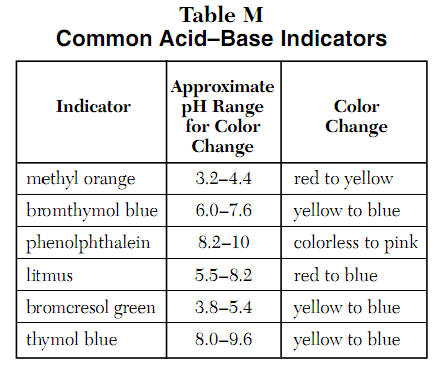 The way you read this chart is the “Approximate pH Range” is where the color change would be seen.  For example:  If I used methyl orange in an unknown solution, the color of the solution would be RED if the pH of that solution was between 0 - 3.2 and it would be YELLOW if the pH of the solution was between 4.4 - 14.  Can you guess why it’s called methyl orange?Try this problem:  An unknown solution was tested with bromothymol blue and it turned yellow.  The same solution was then tested with  bromocresol green and it turned blue.  Can you estimate the pH range for this solution?  Is it acidic, basic or neutral?Bronsted-Lowry Acid – A proton (H+) donor.  HCl  +  H2O                 H3O+     +    Cl-ACID	   			      		Bronsted-Lowry Base – A proton (H+) accepter.    NH3  +  H2O                 NH4+     +    OH-BASE	   			Bronsted-Lowry Acid – A proton (H+) donor.  HCl  +  H2O                 H3O+     +    Cl-ACID	   BASE			      ACID	   		BASECONJUGATE PAIRS Bronsted-Lowry Base – A proton (H+) accepter.    NH3  +  H2O                 NH4+     +    OH-BASE	   ACID			      ACID	   		  BASE                         CONJUGATE PAIRS Let’s try some conjugate pair questions.All you have to do is remove an H+ and whatever is left is your conjugate base.What is the conjugate base of HF ?		_________What is the conjugate base of H2O ?		_________What is the conjugate base of H2PO4- ?		_________What is the conjugate base of HNO3 ?		_________Now let’s go the other way.All you have to do is add an H+ and whatever you get is your conjugate acid.What is the conjugate acid of Cl- ?			_________What is the conjugate acid of H2O ?		_________What is the conjugate acid of HPO4-2 ?		_________What is the conjugate acid of H2PO4-  ?		_________AMPHOTERISM- Being both an acid and a base H2O  +  H2O                 H3O+     +    OH-  ACID	     BASE			        ACID	   	   BASE                             CONJUGATE PAIRSLewis Acid – A species that accepts a pair of electrons from another species in order to form a bond.Lewis Base – A species that donates its pair of electrons to another species in order to form a bond.:NH3  +  H+            NH4+      Equilibrium Constant for the ionization of water,  KwH2O(l) + H2O(l)              H3O+(aq)   +   OH-(aq)Kw = [H3O+][OH-] = 1.0 x 10-14Therefore, both [H3O+] and [OH-] have a concentration of 1.0 x 10-7 MKw = [1.0 x 10-7 M ][1.0 x 10-7 M] = 1.0 x 10-14What is pH?pH = - log [H3O+]Therefore, if water has an [H3O+] of 1.0 x 10-7 MpH = - log [1.0 x 10-7] = 7Now what if we had an HCl(aq) of 0.001MHCl      +     H2O                 H3O+     +    Cl-0.001MSince HCl is a strong acid, it completely ionizes into H3O+.  Therefore, we will make 0.001 M H3O+.  And the pH will be – log [0.001] = 3Now what if we had a NaOH(aq) of 0.001MNaOH                     Na+     +    OH-0.001MSince NaOH is a strong base, it completely dissociates into OH-.  Therefore, we will make 0.001 M OH-.  Remember that Kw = [H3O+][OH-] = 1.0 x 10-14So if we solve for [H3O+], we get[H3O+][0.001] = 1.0 x 10-14and then…[H3O+]= 1 x 10-11 MAnd the pH will be – log [1 x 10-11] = 11There is a very special relationship between pH and Concentration of an acid.  Every time an acid concentration is increased by a factor of  (x10), the pH decreases by (-1).So, if I start with water (pH=7), and I increase the acid concentration 1000 times, the pH will drop to 4.Here is why…1000 = 10 x 10 x 10   (Note that is three 10s)Each time we increased the molarity by x10, the pH drops by 1.Since we increased the molarity of the acid by 10 x 10 x 10,  the pH dropped -1 -1 -1.  (or -3)    7 – 3  = pH of 4Now you try one:  If you added acid to your pool that caused the pH of your pool to drop from pH 6 to pH 4, by what factor did you increase the acid concentration of your pool? What if you dumped base in you pool instead?  Then pH would go up. (1 pH level for every x10 concentration of base)What would the pH of your pool be if it started with a pH of 6, and you increased the concentration of base in your pool 1000 times? Here is chart to help explain it better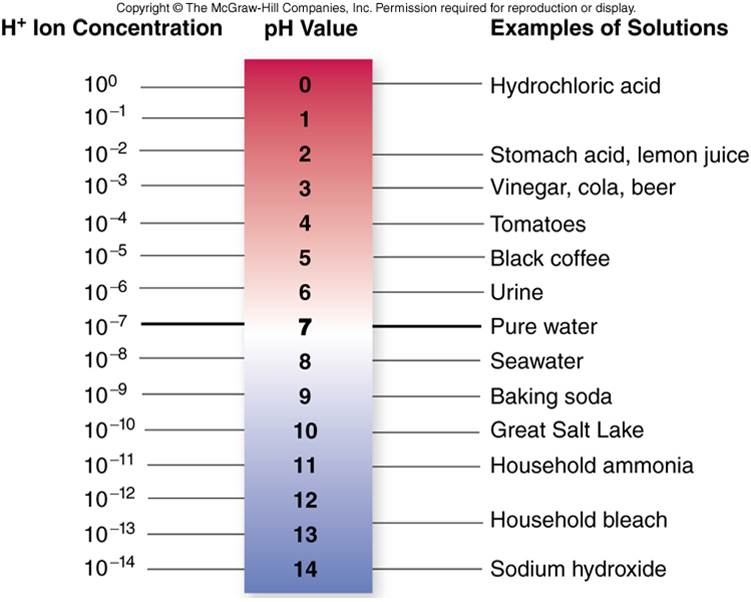 pH = - log [H3O+]*pOH = - log [OH-]*Note that [H+] and [H3O+] are the same thing.[H3O+] = 10-pH[OH-]   = 10-pOHpH + pOH = 14